مجلس أبو ظبي للتعليمAbu Dhabi Education  council                    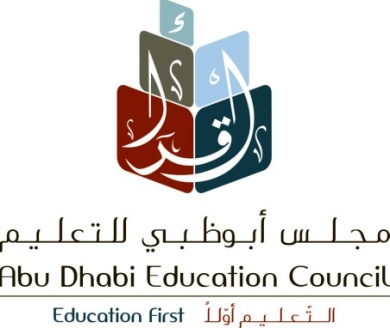 مدرسة عائشة بنت ابي بكر      Aishah Bint Abi Baker Girls' School        1.   Two sides of a triangle measure 10 inches and 6 inches. Which of the following choices for the length of the third side will make the triangle a right triangle?       [1]  4 inches             [2]  7 inches             [3]  8 inches         [4]  9 inches2.  The side of a square measures 6 cm. What is the exact length of the diagonal of the square?     [1]  cm.             [2]  cm.           [3]  cm.         [4]  cm.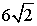 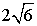 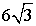 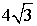  3.  The length of the hypotenuse of a right triangle is 32 inches and the length of one of the legs is 18 inches. What is the length, to the nearest tenth of an inch, of the other leg of the triangle?      [1]  36.7 inches         [2]  28.4 inches         [3]  26.5 inches    [4]  25.4 inches6.  In triangle MAP, the measure of angle P is 90º, MA = 68, MP = 32 and PA = 60. Which ratio represents the cosine of <A?     [1]  60/68                  [2]  32/68                 [3]  32/60             [4]  60/32 8.  In right triangle PQR, PR = 26, PQ = 10, QR = 24, and m<Q = 90. Find, to the nearest degree, the measure of angle P.     [1]  22                    [2] 68                      [3] 23                       [4] 67 10.  The choices below contain the lengths of the sides of four separate triangles. Which of the choices is NOT a right triangle?     [1]  12, 16, 20                       [2]  15, 36, 39       [3]  20, 24, 26                       [4]  30, 40, 5014.  If the legs of a right triangle are 28 units and 45 units, find the exact number of units in the  hypotenuse.     [1]  48                    [2]  51                  [3]  53                  [4]  67 15.  The hypotenuse of a right triangle has a length . If one of the legs is , find the exact value of the other leg.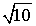 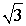      [1]                     [2]                  [3]               [4]  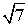 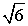 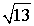 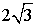  18.  The legs of an isosceles right triangle each measure 4 units. Find the exact length of the hypotenuse.     [1]                      [2]                [3]                 [4]  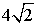 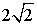 